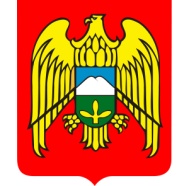 ГЛАВА МЕСТНОЙ АДМИНИСТРАЦИИ ГОРОДСКОГО ПОСЕЛЕНИЯЗАЛУКОКОАЖЕ ЗОЛЬСКОГО МУНИЦИПАЛЬНОГО РАЙОНАКАБАРДИНО-БАЛКАРСКОЙ РЕСПУБЛИКИКЪЭБЭРДЕЙ-БАЛЪКЪЭР РЕСПУБЛИКЭМ И ДЗЭЛЫКЪУЭ МУНИЦИПАЛЬНЭ КУЕЙМ ЩЫЩ ДЗЭЛЫКЪУЭКЪУАЖЭ КЪАЛЭ ЖЫЛАГЪУЭМ И Щ1ЫП1ЭАДМИНИСТРАЦЭМ И 1ЭТАЩХЪЭКЪАБАРТЫ-МАЛКЪАР РЕСПУБЛИКАНЫ ЗОЛЬСК МУНИЦИПАЛЬНЫЙ РАЙОНУНУ ЗАЛУКОКОАЖЕ ШАХАР ПОСЕЛЕНИЯСЫНЫ ЖЕР-ЖЕРЛИАДМИНИСТРАЦИЯНЫ БАШЧЫСЫ361700,  Кабардино – Балкарская  Республика, Зольский район  п.Залукокоаже, ул. Калмыкова, 20                                                                                                                                  тел (86637) 4-15-62;  (86637) факс 4-11-88;         Zalukokoage @ kbr.ru                                                                                                                                                                             02.06.2022 г.                                                                                         ПОСТАНОВЛЕНИЕ № 158УНАФЭ № 158              БЕГИМ № 158         Об утверждении Перечня земельных участков, предназначенных для бесплатного предоставления в собственность отдельным категориям граждан для индивидуального жилищного строительства  Руководствуясь Законом Кабардино-Балкарской республики от 20.12.2011 года № 121-РЗ «О бесплатном предоставлении в собственность отельным категориям граждан земельных участков для индивидуального жилищного строительства на территории КБР и о внесении изменений в статьи 14 и 17 Земельного Кодекса КБР», Постановлением Правительства КБР от 25.04.2012 года №101-ПП, Федеральным законом от 6 октября 2003 года N 131-ФЗ "Об общих принципах организации местного самоуправления в Российской Федерации", Уставом г.п. Залукокоаже Зольского муниципального района КБР ПОСТАНОВЛЯЮ:1. Утвердить прилагаемый Перечень земельных участков, предназначенных для бесплатного предоставления в собственность отдельным категориям граждан для индивидуального жилищного строительства на территории городского поселения Залукокоаже Зольского района КБР (Прилагается). 2. Машуковой М.З. разместить настоящее постановление на официальном сайте местной администрации г.п. Залукокоаже. 3. Контроль за выполнением настоящего постановления возложить на начальника отдела по вопросам жизнеобеспечения, агропромышленного комплекса и охраны окружающей среды Кушхову А.М.Глава местной администрациигородского поселения Залукокоаже                                               А.Ю. Котов УТВЕРЖДЕНПостановлением главы местной администрации г.п.Залукокоаже № 158 от 02.06.2022 г.Переченьземельных участков, предназначенных для бесплатного предоставления в собственность отдельным категориям граждан для индивидуального жилищного строительства на территории городского поселения Залукокоаже Зольского района КБР№Местоположение земельного участка Кадастровый номер земельного участка Площадь земельного участка 1КБР, Зольский район, Г.п.Залукокоаже, проезд 8 участок 807:02:1900000:262600 кв.м. 2КБР, Зольский район, Г.п.Залукокоаже, проезд 8 участок 1007:02:1900000:276600 кв.м. 3КБР, Зольский район, Г.п.Залукокоаже, проезд 8 участок 1207:02:1900000:282600 кв.м. 4КБР, Зольский район, Г.п.Залукокоаже, проезд 8 участок 1407:02:1900000:274600 кв.м. 5КБР, Зольский район, Г.п.Залукокоаже, проезд 4 участок 2307:02:1900000:283600 кв.м. 6КБР, Зольский район, Г.п.Залукокоаже, проезд 4 участок 2107:02:1900000:281600 кв.м. 7КБР, Зольский район, Г.п.Залукокоаже, проезд 4 участок 1707:02:1900000:270600 кв.м. 